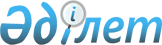 О внесении изменений и дополнений в постановление Правления Национального Банка Республики Казахстан от 24 февраля 2012 года № 42 "Об утверждении Правил осуществления экспортно-импортного валютного контроля в Республике Казахстан и получения резидентами учетных номеров контрактов по экспорту и импорту"
					
			Утративший силу
			
			
		
					Постановление Правления Национального Банка Республики Казахстан от 29 февраля 2016 года № 82. Зарегистрировано в Министерстве юстиции Республики Казахстан 15 апреля 2016 года № 13597. Утратило силу постановлением Правления Национального Банка Республики Казахстан от 30 марта 2019 года № 42 (вводится в действие с 01.07.2019)
      Сноска. Утратило силу постановлением Правления Национального Банка РК от 30.03.2019 № 42 (вводится в действие с 01.07.2019).

      Примечание РЦПИ!

      Настоящее постановление вводится в действие с 01.07.2016 г.
       В соответствии с законами Республики Казахстан от 30 марта 1995 года "О Национальном Банке Республики Казахстан", от 13 июня 2005 года "О валютном регулировании и валютном контроле" и подпунктом 18)  пункта 3 статьи 557 Кодекса Республики Казахстан от 10 декабря 2008 года "О налогах и других обязательных платежах в бюджет" (Налогового кодекса) и в целях совершенствования порядка осуществления экспортно-импортного валютного контроля в Республике Казахстан Правление Национального Банка Республики Казахстан ПОСТАНОВЛЯЕТ:
      1. Внести в постановление Правления Национального Банка Республики Казахстан от 24 февраля 2012 года № 42 "Об утверждении Правил осуществления экспортно-импортного валютного контроля в Республике Казахстан и получения резидентами учетных номеров контрактов по экспорту и импорту" (зарегистрированное в Реестре государственной регистрации нормативных правовых актов под № 7584, опубликованное 23 июня 2012 года в газете "Казахстанская правда" № 199-200 (27018-27019) следующие изменения и дополнения:
      в Правилах осуществления экспортно-импортного валютного контроля в Республике Казахстан и получения резидентами учетных номеров контрактов по экспорту и импорту, утвержденных указанным постановлением:
      пункт 6 изложить в следующей редакции:
      "6. Для целей контроля исполнения требования репатриации датой экспорта или импорта товаров (работ, услуг) считается:
      1) при перемещении товаров через таможенную границу Евразийского экономического союза (далее – Союз) – дата выпуска товаров, указанная в декларации на товары, подтверждающей помещение товара под таможенную процедуру, учитываемую в таможенной статистике внешней торговли в качестве экспорта или импорта;
      2) при перемещении товаров внутри таможенной территории Союза:
      для импорта – дата принятия на учет товара, указанная в заявлении о ввозе товаров и уплате косвенных налогов (далее – заявление о ввозе товаров), имеющем подтверждение об уплате косвенных налогов или освобождения от налога на добавленную стоимость (далее – НДС) и (или) акцизов;
      для экспорта – дата счета-фактуры, указанная в заявлении о ввозе товаров, имеющем подтверждение об уплате косвенных налогов или освобождения от НДС и (или) акцизов;
      3) в остальных случаях:
      дата выпуска товаров, указанная в декларации на товары, подтверждающей помещение товара под таможенную процедуру, учитываемую в таможенной статистике взаимной торговли в качестве экспорта или импорта (когда предусмотрено оформление декларации на товары);
      дата подписания (принятия) документов, подтверждающих передачу товаров, выполнение работ (оказание услуг);
      дата выставления счета-фактуры, инвойса за фактически переданные товары, выполненные работы (оказанные услуги);
      дата начала исполнения обязательств в соответствии с условиями контракта, не предусматривающего подписание (принятие) документов, подтверждающих выполнение работ (оказание услуг), и выставление счета-фактуры, инвойса за фактически выполненные работы (оказанные услуги).";
      в пункте 7:
      в части первой:
      абзац третий подпункта 3) изложить в следующей редакции:
      "исполнение обязательств по контракту (включая документы, подтверждающие выполнение работ (оказание услуг) или движение товаров внутри таможенной территории Союза для экспорта или импорта);";
      подпункт 7) изложить в следующей редакции:
      "7) информация о движении товаров по контрактам с учетным номером контракта, направленная в порядке, предусмотренном пунктами 49, 49-1, 49-2 и 53 настоящих Правил.";
      часть вторую исключить;
      пункт 8 изложить в следующей редакции:
      "8. Документами, подтверждающими движение товаров внутри таможенной территории Союза для экспорта или импорта, являются:
      1) в случае перемещения товаров внутри таможенной территории Союза – заявление о ввозе товаров, принятое налоговыми органами Союза и имеющее подтверждение об уплате косвенных налогов или освобождения от налогообложения НДС и (или) акцизов;
      2) в остальных случаях:
      декларация на товары, подтверждающая помещение товара под таможенную процедуру, учитываемую в таможенной статистике взаимной торговли в качестве экспорта или импорта;
      акт, подтверждающий передачу товаров и (или) выполнение работ (оказание услуг), в произвольной форме;
      счета-фактуры, инвойсы за фактически переданные товары, выполненные работы (оказанные услуги).";
      часть пятую пункта 10 изложить в следующей редакции:
      "При движении товаров для экспорта или импорта по контракту с учетным номером контракта внутри таможенной территории Союза экспортер или импортер представляет в уполномоченный банк или филиал Национального Банка, осуществляющий контроль исполнения требования репатриации по контракту, копию заявления о ввозе товаров не позднее девяноста календарных дней после даты импорта товаров, за исключением случаев представления документов согласно пунктам 11 и 12 настоящих Правил, и не позднее ста восьмидесяти календарных дней после даты экспорта.";
      пункт 20 изложить в следующей редакции:
      "20. При таможенной очистке товаров уполномоченное должностное лицо территориального подразделения органа государственных доходов по контракту, требующему присвоение учетного номера контракта в соответствии с настоящими Правилами, сверяет учетный номер контракта, заявленный в декларации на товары, с полученной в соответствии с пунктом 48 настоящих Правил информацией об учетном номере контракта, присвоенном банком учетной регистрации данному контракту.";
      пункт 32 изложить в следующей редакции:
      "32. При переходе на обслуживание в другой банк экспортер или импортер предоставляет в банк предыдущей учетной регистрации контракта:
      1) заявление произвольной формы о снятии контракта с учетной регистрации в связи с переходом на обслуживание контракта в другой банк;
      2) письменное согласие на передачу информации о движении денег и товаров по контракту в другой банк учетной регистрации контракта по его запросу.
      Экспортер или импортер в течение пяти рабочих дней со дня подачи заявления о снятии контракта с учетной регистрации получает учетный номер контракта в банке новой учетной регистрации контракта в порядке, установленном главой 3 настоящих Правил.
      Банк новой учетной регистрации контракта в течение пяти рабочих дней со дня присвоения нового учетного номера контракту на основании письменного согласия экспортера или импортера направляет в банк предыдущей учетной регистрации контракта извещение о присвоении нового учетного номера контракту и письменный запрос о предоставлении информации о движении денег и товаров по данному контракту.
      Банк предыдущей учетной регистрации контракта в течение пяти рабочих дней со дня получения указанного извещения и письменного запроса снимает контракт с учетной регистрации и предоставляет имеющуюся информацию о движении денег и товаров по контракту, включающую реквизиты документа органа государственных доходов (номер и дата декларации на товары или заявления о ввозе товаров), с указанием принятой по нему в зачет суммы, и снятии контракта с учетной регистрации банку новой учетной регистрации контракта.
      Банк новой учетной регистрации после получения от банка предыдущей учетной регистрации контракта информации о движении товаров и на основании письменного согласия экспортера или импортера при необходимости посредством информационной системы направляет в Национальный Банк запрос на получение имеющейся информации по движению товаров по контракту по форме, установленной приложением 3-1 к настоящим Правилам, с указанием реквизитов экспортера или импортера и предыдущего учетного номера контракта на получение имеющейся в Национальном Банке информации по движению товаров по данному контракту.
      Национальный Банк посредством информационной системы направляет банку новой учетной регистрации, инициировавшему запрос, имеющуюся информацию по движению товаров по принятому банком новой учетной регистрации на валютный контроль контракту, согласно пунктам 49 и 49-1 к настоящим Правилам.
      При выявлении расхождений полученной от банка предыдущей учетной регистрации информации по движению товаров по контракту с информацией, полученной от Национального Банка, банк новой учетной регистрации в целях устранения расхождений осуществляет сверку с банком предыдущей учетной регистрации.
      Банк предыдущей учетной регистрации контракта не проводит платежи и (или) переводы денег по контракту после снятия контракта с учетной регистрации.
      В случае изменения банка учетной регистрации контракта путем перехода на обслуживание из одного филиала уполномоченного банка в другой филиал уполномоченного банка, снятие контракта с учетной регистрации не осуществляется. При этом филиал уполномоченного банка, обслуживавший экспортера или импортера по данному контракту, в течение пяти рабочих дней со дня подачи экспортером или импортером заявления, передает все документы и информацию по контракту в филиал уполномоченного банка, принимающий данный контракт на валютный контроль.";
      пункт 38 изложить в следующей редакции:
      "38. При уступке экспортером или импортером резиденту права требования по контракту к нерезиденту контроль исполнения требования репатриации осуществляется в следующем порядке:
      1) если у резидента сумма требований к нерезиденту в результате уступки превышает пятьдесят тысяч долларов США в эквиваленте и контракту присвоен учетный номер контракта, резидент в порядке, установленном главой 3 настоящих Правил, обращается в обслуживающий банк для присвоения учетного номера контракта договору об уступке права требования.
      При наличии на договоре об уступке права требования отметки банка, обслуживающего резидента, о принятии на контроль данного договора путем присвоения учетного номера контракта, банк предыдущей учетной регистрации контракта продолжает контроль исполнения требования репатриации по контракту на сумму требований экспортера или импортера к нерезиденту, уменьшенную на сумму уступки в соответствии с договором об уступке права требования либо завершает процедуры контроля исполнения требования репатриации по контракту, если в результате уступки у экспортера или импортера сумма требований к нерезиденту не превышает пятьдесят тысяч долларов США в эквиваленте.
      Банк учетной регистрации контракта и банк учетной регистрации договора об уступке права требования отражают в информации, направляемой в Национальный Банк согласно пункту 47 настоящих Правил, сумму уступки права требования по контракту и по договору об уступке права требования.
      Контроль по договору об уступке права требования осуществляется банком резидента с учетом срока репатриации по контракту, если договором об уступке права требования не предусмотрен иной срок исполнения обязательств нерезидентом перед резидентом;
      2) если у резидента сумма требований к нерезиденту в результате уступки превышает пятьдесят тысяч долларов США в эквиваленте и контракту учетный номер контракта не присвоен, экспортер или импортер в порядке, предусмотренном пунктом 10 настоящих Правил, предоставляет своему обслуживающему банку договор об уступке права требования и письменное подтверждение банка, обслуживающего резидента, о принятии на контроль договора об уступке права требования. Банк экспортера или импортера продолжает контроль исполнения требования репатриации по контракту на сумму требований экспортера или импортера к нерезиденту, уменьшенную на сумму уступки в соответствии с договором об уступке права требования либо завершает процедуры контроля исполнения требования репатриации по контракту, если в результате уступки у экспортера или импортера сумма требований к нерезиденту не превышает пятьдесят тысяч долларов США в эквиваленте.
      Контроль по договору об уступке права требования осуществляется банком резидента с учетом срока репатриации по контракту, если договором об уступке права требования не предусмотрен срок исполнения обязательств нерезидентом перед резидентом.";
      часть первую пункта 45 изложить в следующей редакции:
      "45. Обмен информацией в соответствии с настоящим пунктом и пунктами 46, 47, 48, 49, 49-1, 49-2, 51 и 52 настоящих Правил осуществляется между уполномоченными банками, Национальным Банком и органом государственных доходов в электронном виде.";
      пункт 46 изложить в следующей редакции:
      "46. Уполномоченный банк в течение трех рабочих дней после даты присвоения учетного номера контракту или снятия контракта с учетной регистрации направляет в Национальный Банк информацию по контракту с учетным номером контракта по форме, установленной приложением 5 к настоящим Правилам.
      При внесении изменений и (или) дополнений в контракт, изменяющих информацию по контракту с учетным номером контракта, ранее направленную уполномоченным банком по форме, установленной приложением 5 к настоящим Правилам, уполномоченный банк в течение трех рабочих дней после даты принятия документов, подтверждающих внесение изменений и (или) дополнений в контракт, направляет информацию по контракту с учетным номером контракта в Национальный Банк по форме, установленной приложением 5 к настоящим Правилам.";
      часть вторую пункта 48 изложить в следующей редакции:
      "Орган государственных доходов посредством информационной системы доводит до своих территориальных подразделений полученную от Национального Банка информацию по учетным номерам контрактов, для проверки соответствия учетных номеров контрактов номерам, указанным в декларациях на товары.";
      пункт 49 изложить в следующей редакции:
      "49. Орган государственных доходов ежемесячно в срок до двадцатого числа месяца, следующего за отчетным, направляет в Национальный Банк информацию о движении товаров через таможенную границу Союза по контрактам с учетным номером контракта по форме, установленной приложением 6 к настоящим Правилам.
      Национальный Банк не позднее следующего рабочего дня после получения от органа государственных доходов информации о движении товаров через таможенную границу Союза по контрактам с учетным номером контракта рассылает данную информацию банкам учетной регистрации.
      Национальный Банк после получения от уполномоченного банка запроса в соответствии с пунктом 32 настоящих Правил в течение пяти рабочих дней направляет уполномоченному банку, инициировавшему запрос, имеющуюся информацию по движению товаров через таможенную границу Союза по контракту по форме, установленной приложением 6 к настоящим Правилам.";
      дополнить пунктами 49-1 и 49-2 следующего содержания:
      "49-1. Уполномоченный банк или филиал Национального Банка, осуществляющий контроль исполнения требования репатриации по контракту, на основании копии заявления о ввозе товаров, полученной от экспортера или импортера в порядке, предусмотренном пунктами 10,  11 или 12 настоящих Правил, направляет Национальному Банку посредством информационной системы электронный запрос на получение информации по заявлению о ввозе товаров (далее – электронный запрос) по форме, установленной приложением 9 к настоящим Правилам.
      Национальный Банк посредством информационной системы перенаправляет органу государственных доходов полученный от уполномоченного банка или филиала Национального Банка электронный запрос, за исключением сведений по учетному номеру контракта.
      Орган государственных доходов в течение одного рабочего дня после получения электронного запроса представляет Национальному Банку посредством информационной системы информацию по запрошенному заявлению о ввозе товаров по форме, установленной приложением 10 к настоящим Правилам, которое содержит перечень сведений, составляющих налоговую тайну.
      Национальный Банк посредством информационной системы передает уполномоченному банку или филиалу Национального Банка, осуществляющему контроль исполнения требования репатриации по контракту и инициировавшему электронный запрос, информацию по запрошенному заявлению о ввозе товаров, полученную от органа государственных доходов по форме, установленной приложением 10 к настоящим Правилам, в день получения информации.
      Национальный Банк после получения от уполномоченного банка запроса в соответствии с пунктом 32 настоящих Правил в течение пяти рабочих дней направляет уполномоченному банку, инициировавшему запрос, имеющуюся информацию по движению товаров по заявлениям о ввозе товаров по контракту по форме, установленной приложением 10 к настоящим Правилам.
      49-2. Орган государственных доходов посредством информационной системы направляет по форме, установленной приложением 11 к настоящим Правилам, реквизиты заявлений о ввозе товаров, ранее направленных по форме, установленной приложением 10 к настоящим Правилам, по которым произведены изменения и дополнения:
      при отзыве в связи с заменой на новое, при представлении с отражением разницы между измененной и предыдущей стоимостью в случае увеличения цены импортированных товаров – в течение одного рабочего дня с даты получения информации о приеме заявления о ввозе товаров налоговыми органами Союза;
      при отзыве в связи с удалением – в течение одного рабочего дня с даты изменения статуса заявления о ввозе товаров.";
      пункт 51 изложить в следующей редакции:
      "51. При неисполнении нерезидентом обязательств по контракту перед экспортером или импортером в сроки репатриации на сумму, превышающую по состоянию на последний день отчетного месяца (месяца истечения срока репатриации) пятьдесят тысяч долларов США в эквиваленте, уполномоченный банк в срок до последнего числа месяца, следующего за отчетным, направляет в Национальный Банк лицевую карточку банковского контроля по форме, установленной приложением 7 к настоящим Правилам.";
      пункт 53 изложить в следующей редакции:
      "53. Филиал Национального Банка, осуществляющий контроль исполнения требования репатриации по контракту, при выявлении расхождений в имеющейся информации по движению товаров по контракту с информацией, предоставленной органом государственных доходов, направляет в территориальный орган государственных доходов письменный запрос о предоставлении информации по:
      декларациям на товары, за исключением данных, указанных в графах 9, 16 и 19 приложения 6 к настоящим Правилам;
      заявлениям о ввозе товаров, за исключением данных, указанных в графе 4 приложения 10 к настоящим Правилам.
      В запросе указываются бизнес-идентификационный номер (далее - БИН) или индивидуальный идентификационный номер (далее - ИИН) экспортера или импортера, реквизиты контракта и учетного номера контракта, номер декларации на товары, регистрационный номер заявления о ввозе товаров (при импорте) или номер отметки о регистрации заявления о ввозе товаров в налоговом органе Союза (при экспорте), по которому выявлены расхождения.
      Территориальное подразделение органа государственных доходов направляет письменный ответ за подписью руководителя территориального подразделения органа государственных доходов, либо иного лица, имеющего полномочия на подписание документов, в течение десяти рабочих дней со дня получения письменного запроса филиала Национального Банка, осуществляющего контроль исполнения требования репатриации по контракту. В письменном ответе указывается информация:
      1) если запрошены сведения по декларации на товары, то указываются БИН или ИИН экспортера или импортера, номер декларации на товары, таможенная процедура, дата выпуска товара, дата произведенной корректировки и с указанием корректировки, валюта поставки, фактурная стоимость товара, реквизиты контракта и учетного номера контракта;
      2) если запрошены сведения по заявлению о ввозе товаров, то указываются БИН или ИИН экспортера или импортера, реквизиты нерезидента, регистрационный номер заявления о ввозе товаров (при импорте) или номер отметки о регистрации заявления о ввозе товаров в налоговом органе Союза (при экспорте), дата отметки о регистрации заявления о ввозе товаров в налоговом органе (при экспорте), даты постановки товара на учет (при импорте) или дата счета-фактуры (при экспорте), даты произведенных корректировок, стоимость товара, реквизиты контракта.";
      в приложении 2:
      пункт 3 главы 1 изложить в следующей редакции:
      "3. Срок репатриации по экспорту рассчитывается в следующем порядке:
      если контрактом предусмотрено перемещение товаров через таможенную границу Союза и обязательство по поставке товара экспортера заключается в передаче товара после пересечения границы Республики Казахстан, экспортер рассчитывает срок репатриации путем прибавления к максимальному по контракту сроку исполнения нерезидентом обязательств по оплате товара срока, необходимого для доставки товара после его выпуска территориальным подразделением органа государственных доходов до места передачи товара, который не должен превышать один год;
      если контрактом предусмотрено перемещение товаров между Республикой Казахстан и другим государством-членом Союза и обязательство по поставке товара экспортера заключается в передаче товара после пересечения границы Республики Казахстан, экспортер рассчитывает срок репатриации путем прибавления к максимальному по контракту сроку исполнения нерезидентом обязательств по оплате товара срока, необходимого для доставки товара до места передачи товара, который не должен превышать один год;
      если обязательство по поставке товара экспортера заключается в передаче товара до пересечения границы Республики Казахстан, экспортер в качестве срока репатриации указывает максимальный по контракту срок исполнения нерезидентом обязательств по оплате товара;
      если контракт предусматривает различные условия исполнения нерезидентом обязательств по оплате товаров, работ или услуг (оплата товаров, работ или услуг до отгрузки товаров, выполнения работ или оказания услуг экспортером, либо оплата товаров, работ или услуг после отгрузки товаров, выполнения работ или оказания услуг экспортером), срок репатриации рассчитывается экспортером с учетом определенных контрактом сроков исполнения нерезидентом обязательств по оплате товаров работ или услуг после отгрузки товаров, выполнения работ или оказания услуг экспортером;
      если контракт предусматривает поступление валютной выручки по экспорту до наступления даты экспорта (предварительная оплата нерезидентом) либо в срок, не превышающий 180 дней, указывается срок в 180 дней;
      если контрактом предусмотрено перемещение товаров между Республикой Казахстан и другим государством-членом Союза для экспорта, к сроку репатриации, рассчитанному экспортером, добавляется период времени в 180 дней, необходимый для получения от нерезидента заявления о ввозе товаров, имеющего подтверждение об уплате косвенных налогов (освобождения от налогообложения НДС и (или) акцизов).";
      абзац седьмой пункта 4 главы 1 изложить в следующей редакции:
      "если контракт предусматривает перемещение товаров с территории другого государства-члена Союза на территорию Республики Казахстан для импорта, к сроку репатриации, рассчитанному импортером, добавляется период времени в 180 дней, необходимый для получения заявления о ввозе товаров, имеющего подтверждение об уплате косвенных налогов (освобождения от налогообложения НДС и (или) акцизов).";
      подпункт 2) главы 2 изложить в следующей редакции:
      "2) согласно контракту, обязательство по поставке товара экспортера считается исполненным после передачи товара в городе, расположенном на территории другого государства-члена Союза. Оплата нерезидентом товара - частично путем предварительной оплаты, частично - после отгрузки товара экспортером. Максимальный срок оплаты нерезидентом товара - 210 дней. Предполагаемый экспортером срок между датой пересечения товара через границу Республики Казахстан и датой передачи товара нерезиденту в городе, расположенном на территории другого государства-члена Союза, - 10 дней.
      Период времени, необходимый для получения от нерезидента заявления о ввозе товаров, имеющего подтверждение об уплате косвенных налогов (освобождения от налогообложения НДС и (или) акцизов) - 180 дней.
      Расчет: 210 дней + 10 дней + 180 дней = 400 дней, то есть 40 дней, 01 лет.
      Экспортер указывает в графе "Срок репатриации" 040.01;";
      подпункт 2) главы 3 изложить в следующей редакции:
      "2) согласно контракту, обязательство по поставке нерезидентом товара считается исполненным после передачи товара в городе, расположенном на территории другого государства-члена Союза. Поставка нерезидентом товара осуществляется двумя способами: путем предварительной поставки и после платежа и (или) перевода денег за товар. Максимальный срок поставки нерезидентом товара – 800 дней. Предполагаемый импортером срок между датой передачи товара нерезидентом в городе, расположенном на территории другого государства-члена Союза, и датой доставки товара до границы Республики Казахстан – 30 дней. Срок возврата неиспользованного аванса – 100 дней со дня предполагавшейся передачи товара в городе, расположенном на территории другого государства-члена Союза. Срок для оформления заявления о ввозе товаров, имеющего подтверждение об уплате косвенных налогов или освобождения от налогообложения НДС и (или) акцизов – 180 дней.
      Расчет: 800 дней + 30 дней + 100 дней + 180 дней = 1110 дней, то есть 030 дней, 03 лет.
      Импортер указывает в графе "Срок репатриации" 030.03;";
      дополнить приложением 3-1 в редакции согласно приложению 1 к настоящему постановлению;
      в приложении 4:
      в пояснениях по заполнению формы, предназначенной для сбора административных данных, "Информация об исполнении обязательств по контракту с учетным номером контракта":
      пункт 15 изложить в следующей редакции:
      "15. Графа 21 заполняется с учетом следующего классификатора:
      "11" - платеж и (или) перевод денег в рамках аккредитива;
      "12" - платеж и (или) перевод денег в рамках банковской гарантии;
      "13" - предварительная оплата по экспорту (предварительная поставка по импорту);
      "14" - оплата после отгрузки товара по экспорту (поставка после оплаты товара по импорту);
      "29" - иное исполнение обязательств.
      Код способа расчета "13" или "14" указывается исходя из фактически сложившейся ситуации по контракту на дату проведения платежа (или) перевода денег.
      Код способа расчетов "29" указывается при использовании по контракту способов расчетов, не обозначенных кодами "11", "12", "13", "14", включая зачет, уступку права требования к нерезиденту другому резиденту, перевод долга резидента другому лицу, передачу векселя, передачу ценных бумаг, выполнение работ (оказание услуг), получение страховой выплаты при наступлении страхового случая по договорам страхования риска неисполнения нерезидентом обязательств по контракту.";
      приложение 6 изложить в редакции согласно приложению 2 к настоящему постановлению;
      в приложении 7:
      в пояснениях по заполнению формы, предназначенной для сбора административных данных, "Лицевая карточка банковского контроля № _____/____/_____ (по состоянию на конец отчетного месяца)":
      пункт 4 изложить в следующей редакции:
      "4. При заполнении Формы уполномоченным банком используются имеющиеся данные по неисполненным нерезидентом обязательствам по контракту перед экспортером или импортером в сроки репатриации на сумму, превышающую по состоянию на последний день отчетного месяца (месяца истечения срока репатриации) пятьдесят тысяч долларов США в эквиваленте.";
      дополнить приложениями 9, 10 и 11 в редакции согласно приложениям 3, 4 и 5 к настоящему постановлению.
      2. Департаменту платежного баланса и валютного регулирования (Баймагамбетов А.М.) в установленном законодательством Республики Казахстан порядке обеспечить:
      1) совместно с Юридическим департаментом (Сарсенова Н.В.) государственную регистрацию настоящего постановления в Министерстве юстиции Республики Казахстан;
      2) направление настоящего постановления в республиканское государственное предприятие на праве хозяйственного ведения "Республиканский центр правовой информации Министерства юстиции Республики Казахстан":
      на официальное опубликование в информационно-правовой системе "Әділет" в течение десяти календарных дней после его государственной регистрации в Министерстве юстиции Республики Казахстан;
      для включения в Государственный реестр нормативных правовых актов Республики Казахстан, Эталонный контрольный банк нормативных правовых актов Республики Казахстан в течение пяти рабочих дней со дня его получения Национальным Банком Республики Казахстан после государственной регистрации в Министерстве юстиции Республики Казахстан;
      3) размещение настоящего постановления на официальном интернет-ресурсе Национального Банка Республики Казахстан после его официального опубликования.
      3. Управлению по защите прав потребителей финансовых услуг и внешних коммуникаций (Терентьев А.Л.) обеспечить направление настоящего постановления на официальное опубликование в периодические печатные издания в течение десяти календарных дней после его государственной регистрации в Министерстве юстиции Республики Казахстан.
      4. Контроль за исполнением настоящего постановления возложить на заместителя Председателя Национального Банка Республики Казахстан Смолякова О.А.
      5. Настоящее постановление вводится в действие с 1 июля 2016 года.
      "СОГЛАСОВАНО"   
      Министерство финансов   
      Республики Казахстан   
      Министр __________ Б. Султанов   
      15 марта 2016 года
      "СОГЛАСОВАНО"   
      Министерство национальной экономики   
      Республики Казахстан   
      Министр _________ Е. Досаев   
      16 марта 2016 года Форма запроса на получение имеющейся информации
по движению товаров по контракту
      Направляет: уполномоченный банк, осуществляющий контроль
      исполнения требования репатриации по контракту
      Куда представляется форма: Национальный Банк
      Форма Пояснение по заполнению формы запроса на получение имеющейся
информации по движению товаров по контракту
1. Общие положения
      1. Настоящее пояснение определяет требования по заполнению формы запроса на получение имеющейся информации по движению товаров по контракту (далее – Форма).
      2. Форма разработана в соответствии с пунктом 6 статьи 12 Закона Республики Казахстан от 13 июня 2005 года "О валютном регулировании и валютном контроле".
      3. Форма заполняется уполномоченным банком, осуществляющим контроль исполнения требования репатриации по контракту. 2. Заполнение Формы
      4. В графах 1 и 2 указывается, соответственно, учетный номер контракта и дата его присвоения.
      5. Графа 2 заполняется путем указания восьми цифр в следующем порядке: день, месяц, год.
      6. Графа 3 заполняется, если в графе 5 указан признак "1", путем указания БИН экспортера или импортера.
      7. Графа 4 заполняется, если в графе 5 указан признак "2", путем указания ИИН экспортера или импортера.
      8. В графе 5 указывается признак "1", если экспортер или импортер является юридическим лицом (филиалом юридического лица), или признак "2", если экспортер или импортер является индивидуальным предпринимателем. 
      Форма, предназначенная для сбора административных данных
      "Информация о движении товаров через таможенную границу Союза по
      контрактам с учетным номером контракта"
      Отчетный период: за ____ месяц _____ года
      Индекс: EICC_3
      Периодичность: ежемесячная
      Представляет: орган государственных доходов
      Куда представляется форма: Национальный Банк
      Срок представления: ежемесячно, в срок до двадцатого числа
      месяца, следующего за отчетным
      Форма
      продолжение таблицы
      "_____" _______________ 20____ года
      _____________________________
      (фамилия, имя, отчество (при его наличии) и подпись лица,
      уполномоченного на подписание)
                                                                Место печати Пояснение по заполнению формы,
предназначенной для сбора административных данных,
"Информация о движении товаров через таможенную границу Союза
по контрактам с учетным номером контракта"
1. Общие положения
      1. Настоящее пояснение определяет требования по заполнению формы, предназначенной для сбора административных данных, "Информация о движении товаров через таможенную границу Союза по контрактам с учетным номером контракта" (далее – Форма).
      2. Форма разработана в соответствии с пунктом 6 статьи 12 Закона Республики Казахстан от 13 июня 2005 года "О валютном регулировании и валютном контроле".
      3. Форма направляется ежемесячно органом государственных доходов в срок до двадцатого числа месяца, следующего за отчетным.
      4. При заполнении Формы органом государственных доходов используются данные об оформленных в отчетном месяце декларациях на товары по контрактам с учетным номером контракта. 2. Заполнение Формы
      5. В графе 1 указывается порядковый номер товара в декларации на товары, в графах 2 и 3 указывается учетный номер контракта и дата его присвоения.
      6. Графы 3, 6, 13, 15 заполняются путем указания восьми цифр в следующем порядке: день, месяц, год.
      7. Графа 4 заполняется с учетом следующих признаков: 1 – если контракт по экспорту и 2 – если контракт по импорту.
      8. Графа 5 заполняется путем указания номера контракта при наличии такого реквизита контракта.
      9. Графа 7 заполняется, если в графе 9 указан признак "1", путем указания БИН экспортера или импортера.
      10. Графа 8 заполняется, если в графе 9 указан признак "2", путем указания ИИН экспортера или импортера.
      11. В графе 9 указывается признак "1", если экспортер или импортер является юридическим лицом (филиалом юридического лица), или признак "2", если экспортер или импортер является индивидуальным предпринимателем.
      12. Графа 11 заполняется с указанием цифрового обозначения таможенной процедуры согласно классификатору, используемому территориальными подразделениями органа государственных доходов для целей декларирования товаров, перемещаемых через таможенную границу Союза.
      13. В графе 12 указывается общая сумма товара по счету.
      14. В графе 15 указывается дата изменения статуса товара.
      15. В графе 16 статистическая стоимость товара указывается в единицах долларов США.
      16. В графе 17 фактурная стоимость товара указывается в единицах валюты поставки.
      17. В графе 18 указывается буквенное обозначение валюты поставки согласно государственному классификатору ГК РК 07 ИСО 4217-2001 "Коды для обозначения валют и фондов".
      18. В графе 19 указывается курс валюты, использованный для пересчета в фактурную стоимость и указанный в декларации на товары.
      19. Графы "Фамилия, имя, отчество (при его наличии) и подпись лица, уполномоченного на подписание", "Место печати" заполняются в случае предоставления Формы на бумажном носителе.
      Форма электронного запроса на получение
      информации по заявлению о ввозе товаров
      Направляет: уполномоченный банк или филиал Национального Банка,
      осуществляющий контроль исполнения требования репатриации по
      контракту
      Куда представляется форма: Национальный Банк для последующей
      передачи органу государственных доходов
      Форма Пояснение по заполнению формы электронного запроса на получение
информации по заявлению о ввозе товаров
1. Общие положения
      1. Настоящее пояснение определяет требования по заполнению формы электронного запроса на получение информации по заявлению о ввозе товаров (далее – Форма).
      2. Форма разработана в соответствии подпунктом 18) пункта 3 статьи 557 Кодекса Республики Казахстан от 10 декабря 2008 года "О налогах и других обязательных платежах в бюджет" (Налогового кодекса).
      3. Форма заполняется уполномоченным банком или филиалом Национального Банка, осуществляющим контроль исполнения требования репатриации по контракту, на основании копии заявления о ввозе товаров, представленной экспортером или импортером по контракту с учетным номером контракта. 2. Заполнение Формы
      4. В графах 1 и 2 указывается, соответственно, учетный номер контракта и дата его присвоения.
      5. Графа 2 заполняется путем указания восьми цифр в следующем порядке: день, месяц, год.
      6. В графе 3 указываются реквизиты резидента - экспортера или импортера, представившего в уполномоченный банк или филиал Национального Банка, осуществляющий контроль исполнения требования репатриации по контракту, копию заявления о ввозе товаров. Для физического лица указывается ИИН, для юридического лица - БИН.
      7. В графе 4 указываются идентификационный номер нерезидента, указанного в копии заявления о ввозе товаров.
      8. В графе 5 указывается регистрационный номер заявления о ввозе товаров при импорте либо номер отметки о регистрации заявления о ввозе товаров в налоговом органе Союза при экспорте.
      Форма, предназначенная для сбора административных данных
      "Информация по запрошенному заявлению о ввозе товаров"
      Отчетный период: за__ месяц _____ года
      Индекс: EICC_6
      Периодичность: по запросу
      Представляет: орган государственных доходов
      Куда представляется форма: Национальный Банк для последующей
      передачи уполномоченному банку или филиалу Национального Банка,
      осуществляющему контроль исполнения требования репатриации по
      контракту
      Срок представления: в течение одного рабочего дня после
      поступления электронного запроса
      Форма
      продолжение таблицы Пояснение по заполнению формы,
предназначенной для сбора административных данных,
"Информация по запрошенному заявлению о ввозе товаров"
1. Общие положения
      1. Настоящее пояснение определяет требования по заполнению формы, предназначенной для сбора данных, "Информация по запрошенному заявлению о ввозе товаров" (далее – Форма).
      2. Форма разработана в соответствии с подпунктом 18) пункта 3 статьи 557 Кодекса Республики Казахстан от 10 декабря 2008 года "О налогах и других обязательных платежах в бюджет" (Налогового кодекса) и содержит перечень сведений, составляющих налоговую тайну.
      3. Форма направляется органом государственных доходов посредством информационной системы в течение одного рабочего дня после получения электронного запроса на получение информации по заявлению о ввозе товаров Национального Банка для последующей передачи Национальным Банком уполномоченному банку или филиалу Национального Банка, инициировавшему электронный запрос.
      4. При заполнении Формы органом государственных доходов используются данные по заявлениям о ввозе товаров, принятых налоговыми органами Союза и оформленных по контрактам по экспорту или импорту. 2. Заполнение Формы
      5. В случае импорта в графе 2 указывается регистрационный номер заявления о ввозе товаров, графа 3 не заполняется. В случае экспорта в графах 2 и 3 указываются, соответственно, номер и дата отметки о регистрации заявления в налоговом органе Союза.
      6. Графа 4 заполняется с учетом следующих признаков: 1 – контракт по экспорту и 2 – контракт по импорту.
      7. В графах 5 и 6 указываются, соответственно, номер и дата счета-фактуры.
      8. В графах 7 и 8 на основании сведений из счета-фактуры или транспортных (товаросопроводительных) документов либо из иного документа, подтверждающего приобретение или продажу товара, указывается, соответственно, стоимость товара и код валюты стоимости товара.
      9. В графе 8 указывается трехзначный числовой код валюты согласно классификатору валют, используемому для заполнения заявления о ввозе товаров.
      10. В графе 9 указывается дата принятия резидентом (по импорту) или нерезидентом (по экспорту) товара на учет.
      11. В графах 10 и 11 указываются, соответственно, номер и дата контракта.
      12. В графе 12 указываются реквизиты резидента - экспортера или импортера, представившего в уполномоченный банк или филиал Национального Банка, осуществляющий контроль исполнения требования репатриации по контракту, копию заявления о ввозе товаров. Для физического лица указывается ИИН, для юридического лица - БИН.
      13. В графе 13 указывается дата отметки налогового органа об уплате косвенных налогов либо освобождении от налогообложения НДС и (или) акцизов.
      14. В графах 14, 15 и 16 указываются, соответственно, наименование, идентификационный номер нерезидента, код страны нерезидента (продавца по импорту или покупателя по импорту) согласно классификатору стран мира, используемому для заполнения заявления о ввозе товаров.
      15. Графы 3, 6, 9, 11 и 13 заполняются путем указания восьми цифр в следующем порядке: день, месяц, год.
      Форма, предназначенная для сбора административных данных
      "Информация об изменении ранее направленного органом государственных
      доходов заявления о ввозе товаров"
      Отчетный период: за__ месяц _____ года
      Индекс: EICC_7
      Периодичность: по мере изменения заявления о ввозе товаров,
      информация о котором ранее была направлена органом государственных
      доходов
      Представляет: орган государственных доходов
      Куда представляется форма: Национальный Банк для последующей
      передачи уполномоченному банку или филиалу Национального Банка,
      осуществляющему контроль исполнения требования репатриации по
      контракту
      Срок представления: в течение одного рабочего дня после
      изменения заявления в информационной системе органа государственных
      доходов
      Форма Пояснение по заполнению формы,
предназначенной для сбора административных данных,
"Информация об изменении ранее направленного органом
государственных доходов заявления о ввозе товаров"
1. Общие положения
      1. Настоящее пояснение определяет требования по заполнению формы, предназначенной для сбора данных, "Информация об изменении ранее направленного органом государственных доходов заявления о ввозе товаров" (далее – Форма).
      2. Форма разработана в соответствии с подпунктом 18) пункта 3 статьи 557 Кодекса Республики Казахстан от 10 декабря 2008 года "О налогах и других обязательных платежах в бюджет" (Налогового кодекса) и содержит перечень сведений, составляющих налоговую тайну.
      3. Форма направляется органом государственных доходов посредством информационной системы при изменении данных по заявлению о ввозе товара, направленных ранее органом государственных доходов на основании электронного запроса.
      4. При заполнении Формы органом государственных доходов используются данные по заявлениям о ввозе товаров, принятых налоговыми органами Союза и оформленных по контрактам по экспорту или импорту. 2. Заполнение Формы
      5. В графах 2 и 3 указываются, соответственно, номер и дата заявления о ввозе товара, информация о котором ранее была направлена органом государственных доходов на основании электронного запроса Национального Банка.
      6. В графе 4 указывается статус заявления о ввозе товара, информация о котором ранее была направлена органом государственных доходов на основании электронного запроса Национального Банка:
      1 – отозвано в связи с удалением;
      2 – отозвано в связи с заменой;
      3 – дополнено в связи с увеличением цены.
      7. В графах 5 и 6 указываются, соответственно, реквизиты нового заявления о ввозе товаров, либо представленного взамен отозванного, либо представленного в связи с изменением цены импортированных товаров.
      8. Графы 3 и 6 заполняются путем указания восьми цифр в следующем порядке: день, месяц, год.
					© 2012. РГП на ПХВ «Институт законодательства и правовой информации Республики Казахстан» Министерства юстиции Республики Казахстан
				
Председатель
Национального Банка
Д. АкишевПриложение 1
к постановлению Правления
Национального Банка
Республики Казахстан
от 29 февраля 2016 года № 82
Приложение 3-1
к Правилам осуществления
экспортно-импортного валютного контроля
в Республике Казахстан и получения резидентами
учетных номеров контрактов по экспорту и импорту
Реквизиты предыдущего учетного номера контракта
Реквизиты предыдущего учетного номера контракта
Реквизиты экспортера или импортера
Реквизиты экспортера или импортера
Реквизиты экспортера или импортера
Номер
Дата
БИН
ИИН
Признак – юридическое лицо или индивидуальный предприниматель
1
2
3
4
5Приложение
к форме запроса
на получение, имеющейся информации
по движению товаров по контрактуПриложение 2
к постановлению Правления
Национального Банка
Республики Казахстан
от 29 февраля 2016 года № 82
Приложение 6
к Правилам осуществления
экспортно-импортного валютного контроля
в Республике Казахстан и получения резидентами
учетных номеров контрактов по экспорту и импорту
Номер товара в декларации на товары
Реквизиты учетного номера контракта
Реквизиты учетного номера контракта
Признак – экспорт или импорт
Реквизиты контракта
Реквизиты контракта
Реквизиты экспортера или импортера
Реквизиты экспортера или импортера
Реквизиты экспортера или импортера
Номер товара в декларации на товары
Номер
Дата
Признак – экспорт или импорт
Номер
Дата
БИН
ИИН
Признак – юридическое лицо или индивидуальный предприниматель
1
2
3
4
5
6
7
8
9
Номер декларации на товары
Таможенная процедура, указанная в декларации на товары
Сумма товара по счету
Дата выпуска товара
Статус товара
Дата изменения статуса товара
Стоимость товара
Стоимость товара
Стоимость товара
Стоимость товара
Номер декларации на товары
Таможенная процедура, указанная в декларации на товары
Сумма товара по счету
Дата выпуска товара
Статус товара
Дата изменения статуса товара
Статистическая
Фактурная
Валюта поставки
Курс валюты
10
11
12
13
14
15
16
17
18
19Приложение
к форме, предназначенной для
сбора административных данных,
"Информация о движении товаров
через таможенную границу Союза
по контрактам с учетным
номером контракта"Приложение 3
к постановлению Правления
Национального Банка
Республики Казахстан
от 29 февраля 2016 года № 82
Приложение 9
к Правилам осуществления
экспортно-импортного валютного контроля
в Республике Казахстан и получения резидентами
учетных номеров контрактов по экспорту и импорту
Реквизиты учетного номера контракта
Реквизиты учетного номера контракта
Реквизиты резидента
Реквизиты нерезидента
Номер заявления о ввозе товаров
Номер
Дата
Реквизиты резидента
Реквизиты нерезидента
Номер заявления о ввозе товаров
1
2
3
4
5Приложение
к форме электронного запроса
на получение информации
по заявлению о ввозе товаровПриложение 4
к постановлению Правления
Национального Банка
Республики Казахстан
от 29 февраля 2016 года № 82
Приложение 10
к Правилам осуществления
экспортно-импортного валютного контроля
в Республике Казахстан и получения резидентами
учетных номеров контрактов по экспорту и импорту
№
Реквизиты заявления о ввозе товаров
Реквизиты заявления о ввозе товаров
Признак – экспорт или импорт
Счет-фактура
Счет-фактура
Стоимость товара
Код валюты
Дата принятия на учет товара
№
Реквизиты заявления о ввозе товаров
Реквизиты заявления о ввозе товаров
Признак – экспорт или импорт
Номер
Дата
Стоимость товара
Код валюты
Дата принятия на учет товара
№
Номер
Дата
Признак – экспорт или импорт
Номер
Дата
Стоимость товара
Код валюты
Дата принятия на учет товара
1
2
3
4
5
6
7
8
9
Реквизиты контракта
Реквизиты контракта
Реквизиты резидента
Дата отметки налогового органа об уплате
косвенных налогов либо освобождении от налогообложения НДС и (или) акцизов
Реквизиты нерезидента
Реквизиты нерезидента
Код страны Продавца
Реквизиты контракта
Реквизиты контракта
Реквизиты резидента
Дата отметки налогового органа об уплате
косвенных налогов либо освобождении от налогообложения НДС и (или) акцизов
Наименование
Идентификационный номер
Код страны Продавца
Номер
Дата
Реквизиты резидента
Дата отметки налогового органа об уплате
косвенных налогов либо освобождении от налогообложения НДС и (или) акцизов
Наименование
Идентификационный номер
Код страны Продавца
10
11
12
13
14
15
16Приложение
к форме, предназначенной
для сбора административных данных,
"Информация по запрошенному
заявлению о ввозе товаров"Приложение 5
к постановлению Правления
Национального Банка
Республики Казахстан
от 29 февраля 2016 года № 82
Приложение 11
к Правилам осуществления
экспортно-импортного валютного контроля
в Республике Казахстан и получения резидентами
учетных номеров контрактов по экспорту и импорту
№
Реквизиты заявления о ввозе товаров, информация о котором ранее была направлена органом государственных доходов на основании электронного запроса Национального Банка
Реквизиты заявления о ввозе товаров, информация о котором ранее была направлена органом государственных доходов на основании электронного запроса Национального Банка
Реквизиты заявления о ввозе товаров, информация о котором ранее была направлена органом государственных доходов на основании электронного запроса Национального Банка
Реквизиты нового заявления о ввозе товаров, представленного взамен отозванного или представленного в связи с изменением цены импортированных товаров
Реквизиты нового заявления о ввозе товаров, представленного взамен отозванного или представленного в связи с изменением цены импортированных товаров
Номер
Дата
Статус
Номер
Дата
1
2
3
4
5
6Приложение
к форме, предназначенной
для сбора административных данных,
"Информация об изменении
ранее направленного
органом государственных
доходов заявления о ввозе товаров"